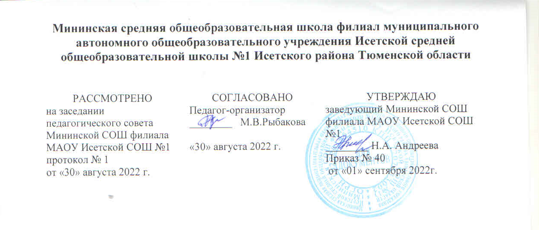 РАБОЧАЯ ПРОГРАММА по внеурочной деятельности«Финансовая грамотность»                                                   1 класс2022-2023 учебный год                                                             Учитель: Кобелева А.Н.Высшая квалификационная категорияс. Минино,2022 г.Рабочая программа внеурочной деятельности «Финансовая грамотность» 1 классРазработана на основе авторской  «Финансовая грамотность»: Е. А. Вигдорчик, И. В. Липсиц, Ю. Н. Корлюгова, 2–4 классы— М.: ВИТА-ПРЕСС, 2014, является составной частью основной образовательной программы НОО, составлена в соответствии с требованиями Федерального государственного образовательного стандарта НОО.Разработана на основе документов:Положения о внеурочной деятельности Мининской СОШ филиала МАОУ Исетской СОШ №1; с учетом реализации Программы воспитания;  учебного плана МАОУ Исетской СОШ №1.1. Содержание внеурочной деятельностиТема 1. Введение в экономикуВведение в экономику. Знакомство с понятием «экономика». Для чего нужна экономика? Форма: групповая, беседа Вид деятельности: познавательная.Тема 2. Потребности Потребности. Что такое «потребность». Какие бывают потребности; Форма: групповая, беседа, игра Вид деятельности: познавательная, игровая. Тема 3. Источники удовлетворения потребностей  Источники удовлетворения потребностей. Почему все потребности нельзя удовлетворить. Виды потребностей. Мои желания и потребности. Форма: групповая, игра, беседа, практикум Вид деятельности: познавательная, игроваяТема 4. Домашнее хозяйство Домашнее хозяйство. Распределение ролей в семье. Домашние обязанности в семье. Что такое бюджет семьи. Что такое «доходы» и «расходы». Важно ли быть богатым. Посчитаем семейный бюджет. Форма: групповая, индивидуальная, беседа, практикум Вид деятельности: познавательная, ценностно-ориентированная. Тема 5. Товары и услуги Что такое «товар». Какие бывают товары. Где можно приобрести товары и услуги. Зачем нужна реклама. Роль рекламы. Форма: групповая, индивидуальная, беседа, практикум Вид деятельности: познавательная, ценностно-ориентированная. Тема 6. Деньги Зачем нужны деньги. Как появились деньги. Деньги и страны. Где и как хранятся деньги. Что такое источник дохода.Форма: групповая, индивидуальная, беседа, практикум, игра Вид деятельности: познавательная, ценностно-ориентированная, игровая. Тема 7. Маркетинг  Что такое «маркетинг». Обмен. Рынок. Торговля. Взаимоотношения продавца и покупателя. Конкуренция. Форма: групповая, индивидуальная, беседа, практикум, игра Вид деятельности: познавательная, ценностно-ориентированная, игровая. Тема 8. Задачи от Гнома - Эконома  Задачи с экономическим содержанием от Гнома – Эконома. Форма: групповая, практикум Вид деятельности: познавательная, игровая.Планируемые результаты освоения учебного курса внеурочной деятельностиЛичностные результаты:
 овладение начальными навыками адаптации в мире финансовых отношений;
 развитие самостоятельности и осознание личной ответственности за свои поступки;
 развитие навыков сотрудничества со взрослыми и сверстниками в разных игровых и реальных экономических ситуациях, умение не создавать конфликтов и находить выходы из спорных ситуаций, в том числе при выполнении учебных проектов и в других видах внеурочной деятельности.
Метапредметные результаты.
Регулятивные.
Обучающийся научится:
 понимать цели своих действий;
 составлять простые планы с помощью учителя
 проявлять познавательную и творческую инициативу;
 оценивать правильность выполнения действий;
Познавательные.
Обучающийся научится:
 освоению способов решения проблем творческого и поискового характера;
 использовать различные способы поиска, сбора, обработки, анализа и представления информации;
 овладение логическими действиями сравнения, обобщения, классификации, установление аналогий и причинно-следственных связей, построения рассуждений, отнесения к известным понятиям;
 овладение базовыми предметными и межпредметными понятиями.
Коммуникативные.
Обучающийся научится:
 составлять текст в устной и письменной формах;
 слушать собеседника и вести диалог;
 признавать возможность существования различных точек зрения и права каждого иметь свою;
 излагать свое мнение и аргументировать свою точку зрения и оценку событий
 договариваться о распределении функций и ролей в совместной деятельности;
Предметные.
Обучающийся научится:
 понимать и правильно использовать экономические термины;
 иметь представление о роли денег в семье и обществе;
 уметь характеризовать виды и функции денег;
 знать источники доходов и направлений расходов семьи;
 уметь рассчитывать доходы и расходы и составлять простой семейный бюджет
 проводить элементарные финансовые расчеты.3. Тематическое планирование№п\пТемаКол-во часовЭлектронные (цифровые) образовательные ресурсы.Введение в экономику    1 ч.Введение в экономику    1 ч.Введение в экономику    1 ч.Введение в экономику    1 ч1Знакомство с понятием «экономика». Для чего нужна экономика.1https://fmc.hse.ru/https://razvitum.ruПотребности     2 чПотребности     2 чПотребности     2 чПотребности     2 ч2Давайте познакомимся: Гном – Эконом рассуждает о понятии «потребность». 1https://fmc.hse.ru/https://razvitum.ru3Какие бывают потребности? 1https://fmc.hse.ru/https://razvitum.ruИсточники удовлетворения потребностей   6 чИсточники удовлетворения потребностей   6 чИсточники удовлетворения потребностей   6 чИсточники удовлетворения потребностей   6 ч4Личные потребности. Что нам необходимо в жизни? 1https://fmc.hse.ru/https://razvitum.ruhttps://bobrenok.oc3.ru/5Материальные, социальные, духовные потребности. 1https://fmc.hse.ru/https://razvitum.ruhttps://bobrenok.oc3.ru/6Все потребности важны, все потребности нужны. 1https://fmc.hse.ru/https://razvitum.ruhttps://bobrenok.oc3.ru/7Источники удовлетворения потребностей 1https://fmc.hse.ru/https://razvitum.ruhttps://bobrenok.oc3.ru/8Удовлетворение потребностей 1https://fmc.hse.ru/https://razvitum.ruhttps://bobrenok.oc3.ru/9Почему все потребности нельзя удовлетворить? 1https://fmc.hse.ru/https://razvitum.ruhttps://bobrenok.oc3.ru/Домашнее хозяйство  4 чДомашнее хозяйство  4 чДомашнее хозяйство  4 чДомашнее хозяйство  4 ч10Домохозяйство и домашний труд 1https://fmc.hse.ru/https://razvitum.ruhttps://bobrenok.oc3.ru/11Домашние обязанности в семье. 1https://fmc.hse.ru/https://razvitum.ruhttps://bobrenok.oc3.ru/12Домашние обязанности в семье. Бюджет семьи. 1https://fmc.hse.ru/https://razvitum.ruhttps://bobrenok.oc3.ru/13Правила ведения домашнего хозяйства. 1https://fmc.hse.ru/https://razvitum.ruhttps://bobrenok.oc3.ru/Товары и услуги  4 чТовары и услуги  4 чТовары и услуги  4 чТовары и услуги  4 ч14Как товар попадает в магазин? 1https://fmc.hse.ru/https://razvitum.ruhttps://bobrenok.oc3.ru/15Где можно приобрести товары? 1https://fmc.hse.ru/https://razvitum.ruhttps://bobrenok.oc3.ru/16Зачем нужна реклама? Реклама и упаковка 1https://fmc.hse.ru/https://razvitum.ruhttps://bobrenok.oc3.ru/17Реклама - «двигатель торговли». 1https://fmc.hse.ru/https://razvitum.ruhttps://bobrenok.oc3.ru/Деньги    9 чДеньги    9 чДеньги    9 чДеньги    9 ч18Зачем нужны деньги? 1https://fmc.hse.ru/https://razvitum.ruhttps://bobrenok.oc3.ru/https://fmc.hse.ru/https://razvitum.ruhttps://bobrenok.oc3.ru/19Как и где хранятся деньги? 1https://fmc.hse.ru/https://razvitum.ruhttps://bobrenok.oc3.ru/https://fmc.hse.ru/https://razvitum.ruhttps://bobrenok.oc3.ru/20Деньги и страны. 1https://fmc.hse.ru/https://razvitum.ruhttps://bobrenok.oc3.ru/https://fmc.hse.ru/https://razvitum.ruhttps://bobrenok.oc3.ru/21Деньги России. 1https://fmc.hse.ru/https://razvitum.ruhttps://bobrenok.oc3.ru/https://fmc.hse.ru/https://razvitum.ruhttps://bobrenok.oc3.ru/22Как появились деньги? Первые деньги. Современные деньги. 1https://fmc.hse.ru/https://razvitum.ruhttps://bobrenok.oc3.ru/https://fmc.hse.ru/https://razvitum.ruhttps://bobrenok.oc3.ru/23Деньги и товары. 1https://fmc.hse.ru/https://razvitum.ruhttps://bobrenok.oc3.ru/https://fmc.hse.ru/https://razvitum.ruhttps://bobrenok.oc3.ru/24Что такое доходы и расходы? 1https://fmc.hse.ru/https://razvitum.ruhttps://bobrenok.oc3.ru/https://fmc.hse.ru/https://razvitum.ruhttps://bobrenok.oc3.ru/25Доходы и расходы моей семьи. 1https://fmc.hse.ru/https://razvitum.ruhttps://bobrenok.oc3.ru/https://fmc.hse.ru/https://razvitum.ruhttps://bobrenok.oc3.ru/26Роль денег в жизни человека. 1https://fmc.hse.ru/https://razvitum.ruhttps://bobrenok.oc3.ru/https://fmc.hse.ru/https://razvitum.ruhttps://bobrenok.oc3.ru/Маркетинг  5 чМаркетинг  5 чМаркетинг  5 чМаркетинг  5 ч27Знакомимся с понятием «маркетинг» («рынок1https://fmc.hse.ru/https://razvitum.ruhttps://bobrenok.oc3.ru/28Рынок. 1https://fmc.hse.ru/https://razvitum.ruhttps://bobrenok.oc3.ru/29Обмен. Торговля. 1https://fmc.hse.ru/https://razvitum.ruhttps://bobrenok.oc3.ru/30Продавец и покупатель. 1https://fmc.hse.ru/https://razvitum.ruhttps://bobrenok.oc3.ru/31Конкуренция. 1https://fmc.hse.ru/https://razvitum.ruhttps://bobrenok.oc3.ru/Задачи от Гнома – Эконома  2 чЗадачи от Гнома – Эконома  2 чЗадачи от Гнома – Эконома  2 чЗадачи от Гнома – Эконома  2 ч32Гном – Эконом проводит «Экономическое Поле Чудес». 1https://fmc.hse.ru/https://razvitum.ru https://bobrenok.oc3.ru/33Подводим итоги первого экономического года1https://fmc.hse.ru/https://razvitum.ru https://bobrenok.oc3.ru/